U81. თანამედროვე სუმოს მაღალ რიგებში ასპარეზობს ყველაზე მსუბუქი მებრძოლი - ენჰო აკირა, რომელიც მხოლოდ 99 კილოგრამს იწონის. ენჰოს ხშირად უწევს მასზე თითქმის ორჯერ მძიმე და დიდ გოლიათებთან დაპირისპირება და მათი დამარცხება. ენჰოს ბრძოლების კომენტირებისას ხშირად ახსენებენ ამ ებრაული წარმომავლობის სახელს. დაწერეთ ეს სახელი.პასუხი: დავითიკომენტარი: პარადოქსულია, თუმცა სუმოისტ ენჰოს ხშირად ადარებენ ამ ბიბლიურ პერსონაჟს. ის ხშირად ამარცხებს მასზე ორჯერ მძიმე და დიდ გოლიათებს ისე, როგორც ლეგენდის თანახმად ეს ბიბლიურმა დავითმა გააკეთა. სწორი პასუხია დავითი.2. სათამაშოების ბრენდმა ლეგომ ასეთი ბაშვებისთვის გამოუშვა კუბიკების ახალი სერია, რომელიც ბავშვებს კითხვის მარტივად სწავლაში დაეხმარება. დაწერეთ, თუ როგორი ბავშვებისთვისაა ეს კუბიკები განკუთვნილი.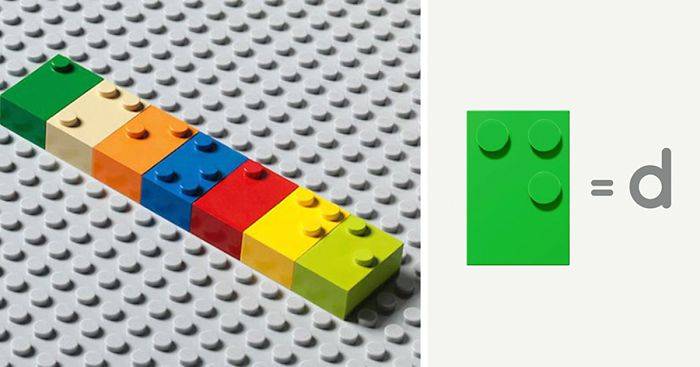 პასუხი: უსინათლოჩათვლა: ბრმა (კორექტულობისკენ მოუწოდეთ ბავშვებს)კომენტარი: ლეგომ თავის საფირმო კუბიკებზე დაიტანა ბრაილის შრიფტი. კუბიკების ეს სერია განკუთვნილია უსინათლო ბავშვებისთვის. სწორი პასუხია უსინათლო.3. როდესაც კრის ჰოკერი აკეთებდა ამას, შედეგი ყოველთვის სატირალი იყო. პრობლემის გადასაჭრელად ჰოკერმა შექმნა სათვალე დამატებითი ჰიგიენური ფენით, რომელიც გოგირდოვან აირს ანეიტრალებს. ორი სიტყვით დაწერეთ, თუ რას აკეთებდა კრის ჰოკერი, თუ გეტყვით, რომ მისი სათვალის მყიდველების 85% ქალები არიან.პასუხი: ჭრიდა ხახვსკომენტარი: კრის ჰოკერმა შექმნა სათვალე, რომლებსაც ძირითადად დიასახლისები და მზარეულები იყენებენ. სათვალის შექმნამდე ჰოკერი ჭრიდა ხახვს, თუმცა თითოეული დაჭრა ტირილით მთავრდებოდა. სწორი პასუხია ჭრიდა ხახვს.4. თემურ ლენგის საყვარელ ვერსიაში ბრძოლის ველი გავრცობილია, დამატებულია აქლემები და ჟირაფები, მეფეს კი გენერალი იცავს. ერთი სიტყვით დაწერეთ თამაში, რომლის ერთ-ერთი ვერსიაც ამ წამს აღგიწერეთ.პასუხი: ჭადრაკიკომენტარი: თემურ ლენგის საყვარელ ვერსიაში ბრძოლის ველი განვრცობილია, ხოლო სხვა ფიგურებთან ერთად აქლემი, ჟირაფი და გენერალიც გვხვდება. სწორი პასუხია ჭადრაკი.5.  საინტერესოა, რომ რობერტ ლუის სტივენსონის “განძის კუნძულის” თავდაპირველ სახელწოდებად განიხილებოდა “ზღვის იქსი”, რაც ერთპიროვნულად ზრდიდა რომანში ჯონ სილვერის როლს. ცნობილი იქსები არიან ღრუბელი ბობი, ვირთხა რემი, ლევან კობიაშვილი და სხვები. დაწერეთ იქსი.პასუხი: მზარეულიკომენტარი: ჯონ სილვერი გემ ისპანიოლაზე შეფარვით დასაქმდება - ის თავს ასაღებს მზარეულად. სწორედ ამიტომ სურდა სტივენსონს, რომ რომანისთვის “ზღვის მზარეული” დაერქმია, თუმცა გამომცემლობამ ეს სახელი დაიწუნა. ლევან კობიაშვილს, ღრუბელ ბობსა და ვირთხა რემის აერთიანებთ საერთო გატაცება - საჭმლის მზადება. სწორი პასუხია მზარეული.6. ერთ სამეცნიერო სტატიაში ამ მოწყობილობას ხუმრობით უწოდებენ “დროის მანქანას”, ვინაიდან მას შეუძლია დაგვანახოს, თუ რა ხდებოდა შორეულ ვარსკვლავებსა და პლანეტებზე წლების წინ. დაასახელეთ ეს მოწყობილობა ბერძნული წარმოშობის რთული სიტყვით.პასუხი: ტელესკოპიკომენტარი: მოგეხსენებათ, სინათლის გავრცელებას გარკვეული დრო სჭირდება. რაც უფრო შორს განვიჭვრიტებით კოსმოსში, მით უფრო ძველ წარსულს დავინახავთ. ამის გასაკეთებლად ჩვენ დაგვჭირდება ტელესკოპი. სწორი პასუხია ტელესკოპი.7. იქსის გესლი შეიცავს ძლიერ ნეიროტოქსინებს, რომლებსაც წამების განმავლობაში შეუძლია მსხვერპლის სუნთქვისა და გულისცემის შეჩერება. იქსი არის ასევე სილვესტერ სტალონეს ერთ-ერთი პერსონაჟის - ლეიტენანტ მერიონ კობრეტის მეტსახელი. დაასახელეთ იქსი ერთი სიტყვით.პასუხი: კობრაკომენტარი: 1986 წელს გამოვიდა ჯორჯ კოსმატოსის ფილმი, რომელშიც მთავარ როლს სილვესტერ სტალონე ასრულებს. არ არის გასაკვირი, რომ ლეიტენანტ კობრეტის მეტსახელი არის კობრა. კობრას გესლს შეუძლია წამების განმავლობაში შეაჩეროს თქვენი სუნთქვა და გულისცემა, ამიტომ გირჩევთ, თუ სადმე გადაეყარეთ, ნუ მიუახლოვდებით კობრას.8. ამ ადამიანის შესახებ 2018 წელს გამოსული ბიოგრაფიული ფილმის დასაწყისში ნახსენებია ჟიულ ვერნის 1865 წლის რომანი “დედამიწიდან მთვარემდე”. დაასახელეთ ეს ადამიანი.პასუხი: ნილ არმსტრონგიკომენტარი: ჟიულ ვერნის რომანი იყო ერთ-ერთი პირველი გახმაურებული ნააზრევი მთვარეზე გამგზავრების შესახებ. 2018 წელს გამოვიდა ბიოგრაფიული ფილმი “პირველი ადამიანი მთვარეზე”, რომელიც, რა საკვირველია, ნილ არმსტრონგის შესახებაა. სწორი პასუხია ნილ არმსტრონგი.9. “ვარსკვლავური ომები - აჯანყებულების” ერთ ეპიზოდში მტრის ბანაკიდან გამოქცეული მთავარი გმირი - ეზრა ბრიჯერი ეძებს ადგილს, რათა დამალოს მოპარული ძრავი. მინდორში ის მიჰყვება კატას და იპოვის შესაფერის დასამალ ადგილს, რაც ალუზიაა 1865 წლის ზღაპრულ ნაწარმოებზე. კითხვის პირობაში ჩვენ გამოვტოვეთ ერთი ფერი. დაწერეთ ეს ფერი.პასუხი: თეთრიკომენტარი: დასამალი ადგილის საპოვნელად ეზრა ბრიჯერი მიჰყვება თეთრ კატას სწორედ ისე, როგორც ელისი მიჰყვება თეთრ ბაჭიას. ეს ეპიზოდი გახლავთ ალუზია ელისის თავგადასავალზე. სწორი პასუხია თეთრი.10. პანჩო კლაუსი არის ესპანურენოვანი პერსონაჟი, რომელიც ატარებს შავ ბლანჟეს, აცვია პონჩო, ახურავს სომბრერო და მისი ჩრდილოელი კოლეგისგან განსხვავებით, ცხოვრობს აქ. აქ ზაფხულში ცხოვრობს 200-მდე მკლევარი. ორი სიტყვით დაწერეთ, სად?პასუხი: სამხრეთ პოლუსიკომენტარი: პანჩო კლაუსი ატარებს შავ ბლანჟეს, აცვია პონჩო, ახურავს სომბრერო და მისი ჩრდილოელი კოლეგისგან განსხვავებით, ცხოვრობს სამხრეთ პოლუსზე. ანტარქტიდაზე, ზუსტად სამხრეთ პოლუსზე განლაგებულია სკოტ-ამუნდსენის საკვლევი ბაზა, რომლის მოსახლეობაც ზამთარში გაუსაძლისი პირობების გამო მცირეა, თუმცა ზაფხულში 200-მდე მკვლევარს აღწევს.11. კლიფორდ სტოლი გვირჩევს, რომ იქსს მოვექცეთ როგორც კბილის ჯაგრისს - არავის გავუზიაროთ და შევცვალოთ ექვს თვეში ერთხელ. ყველაზე გავრცელებულ იქსებს შორის არის ციფრთა მარტივი მიმდერობები და თვითონ იქსი. დაწერეთ იქსი ერთი სიტყვით.პასუხი: პაროლიჩათვლა: პასვორდიკომენტარი: კლიფორდ სტოლი გვირჩევს, რომ იქსს მოვექცეთ როგორც კბილის ჯაგრისს - არავის გავუზიაროთ და შევცვალოთ ექვს თვეში ერთხელ. ყველაზე გავრცელებულ იქსებს შორის არის 123456, 111111, 123456789 და პაროლი. ერთ-ერთი ყველაზე გავრცელებული პაროლი არის თვითონ სიტყვა “პაროლი”. სწორი პასუხია პაროლი.12. ალბერტ აინშტაინი ამბობდა, რომ წარმატების მისაღწევად საჭიროა რიგ მომენტებში ამის გაკეთება, თუმცა თქვენც შეამჩნევდით, რომ ამის გაკეთება თვითონ ალბერტსაც ხანდახან ავიწყდებოდაა. დაასახელეთ ინგლისელი ექიმი, რომელიც თავის მეგობარს ადანაშაულებდა ამის არ გაკეთებისთვის.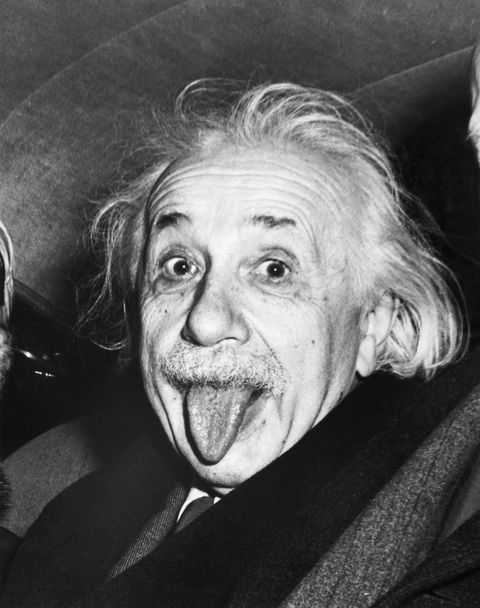 პასუხი: დევიდ ლივსიკომენტარი: ალბერტ აინშტაინი ამბობდა რომ წარმატების მისაღწევად საჭიროა რიგ მომენტებში ენის კბილებს უკან დამალვა, თუმცა ეს ხანდახან აინშტაინსაც კი ავიწყდებოდა. სტივენსონის რომანში “განძის კუნძული” მეკობრეებმა მალევე გაიგეს მოგზაურობის ნამდვილი მიზანი, რადგან სკვაირმა ტრელოუნიმ ვერ დამალა თავისი ენა კბილებს უკან. სწორი პასუხია ექიმი დევიდ ლივსი. 13. ერთ რომანში აბორიგენები იპოვიან ბრიტანიელი ტურისტის დაკარგულ იქსს. პოვნის დღიდან მოყოლებული, აბორიგენები იქსიდან სვამენ ჩაის, როგორც წმინდა სასმელს, თუმცა მათ ვერც კი წარმოუდგენიათ, რომ ყველაფერი ჯადოქრობის გარეშე ხდება. დაწერეთ იქსი ერთი სიტყვით, თუ გეტყვით, რომ ბერძნულად ის ცხელს ნიშნავს.პასუხი: თერმოსიკომენტარი: აბორიგენები იპოვიან ტურისტების მიერ დაკარგულ ჭურჭელს. შიგნით ჩაასხამენ ცხელ ჩაის, ჩაი არ გაცივდება, ამიტომაც მას შერაცხავენ წმინდა სასმისად. სწორი პასუხია თერმოსი.14. ერთ ანიმეში გვხვდება გმირი, რომელიც შურდულიდან ჩვეულებრივი ზომის, თუმცა ჩვეულებრივზე უფრო მძიმე მეტალის ბირთვებს ისვრის. ამ პერსონაჟის საგმირო სახელი არის იქსი. ლიონელ მესის თავისი კარიერის მანძილზე მიღებული აქვს ხუთი იქსი. დაწერეთ იქსი ორი სიტყვის გამოყენებით.პასუხი: ოქროს ბურთიკომენტარი: ანიმე “ვან პანჩ მენის” ეს გმირი შურდულით ისვრის არა რკინის არამედ ოქროს ბურთებს. სწორედ ამიტომ მისი საგმირო სახელი არის ოქროს ბურთი. ლიონელ მესის საკუთარი კარიერის მანძილზე ხუთჯერ აქვს მიღებული ოქროს ბურთის ჯილდო. სწორი პასუხია ოქროს ბურთი.15. განძის კუნძულის საბჭოთა ადაპტაციაში მეკობრეთა ბენდი მოუწოდებს ახალგაზრდებს ცხოვრების ჯანსაღი სტილისკენ. ერთ სიმღერაში ისინი აფრთხილებენ მსმენელებს ამ მავნე ჩვევის სიავის შესახებ და ხაზს უსვამენ, რომ დამნაშავე მხოლოდ მათი სუსტი ნებისყოფაა და არა ეს ესპანელი მკვლევარი. დაწერეთ, თუ რომელ ესპანელს ახსენებენ მეკობრეები სიმღერაში.პასუხი: ქრისტეფორე კოლუმბიკომენტარი: მართალია, ამ ესპანელმა ამერიკის აღმოჩენასთან ერთად მთელ მსოფლიოს გააცნო თამბაქო, თუმცა მოწევის მავნე ჩვევის გავრცელებაში დამნაშავე არა კოლუმბი, არამედ მწეველთა სუსტი ნებისყოფაა. სწორი პასუხია ქრისტეფორე კოლუმბი. (იმ შემთხვევაში, თუ ვინმემ პრეტენზია გამოთქვა წიგნიდან სამი კითხვა რატომ მოვიდაო, ეს კითხვა არ არის წიგნიდან, საბჭოთა მულტფილმიდანაა, რომელიც დაფუძნებულია იმავე ამბავზე.)